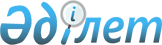 О создании рабочей группы для выработки предложений по отбору инвестиционных и инновационных проектов и мерам по координации деятельности институтов развития для их последующего продвижения
					
			Утративший силу
			
			
		
					Распоряжение Премьер-Министра Республики Казахстан от 8 августа 2003 года N 168-p. Утратило силу постановлением Правительства Республики Казахстан от 31 мая 2007 года N 442

       Сноска.   Распоряжение Премьер-Министра РК от 8 августа 2003 г. N 168-p утратило силу постановлением Правительства РК от 31 мая 2007 г. N  442 .              В целях выработки предложений по отбору инвестиционных и инновационных проектов и мерам по координации деятельности институтов развития для их последующего продвижения: 

      1. Создать рабочую группу в следующем составе: Исекешев                - вице-министр индустрии и торговли 

Асет Орентаевич           Республики Казахстан, руководитель Ердебай                 - заместитель председателя Комитета по 

Даурен Иманжанулы         инвестициям Министерства индустрии и 

                          торговли Республики Казахстан, 

                          заместитель руководителя Абдиева                 - начальник Управления маркетинга и 

Кульпаш Вениаминовна      отраслевого анализа Департамента 

                          инновационной политики и развития новых 

                          технологий Министерства индустрии и 

                          торговли Республики Казахстан Акбердиев               - заместитель директора Департамента 

Рустам Александрович      отраслей промышленности Министерства 

                          индустрии и торговли Республики Казахстан Баталов                 - председатель совета Форума 

Раимбек Анварович         предпринимателей Казахстана (по 

                          согласованию)  

 

  Батпенов Талгат         - заместитель начальника Управления        

Джумагулович              развития инноваций Департамента 

                          инновационной политики и развития 

                          новых технологий Министерства 

                          индустрии и торговли Республики Казахстан Бишимбаев               - заместитель начальника Управления 

Куандык Валиханович       инвестиционного планирования и анализа 

                          Департамента стратегического планирования 

                          и инвестиционной политики Министерства 

                          экономики и бюджетного планирования 

                          Республики Казахстан Бодаубай                - заведующий сектором 

Данияр Булатович          предпринимательства и торговых рынков 

                          Отдела производственной сферы и 

                          инфраструктуры Канцелярии Премьер-Министра 

                          Республики Казахстан Ермаханов               - консультант Отдела регионального 

Нурлыбек Амирбекович      развития Канцелярии Премьер-Министра 

                          Республики Казахстан Ибраимов                - директор Департамента государственного 

Рустембек Куаталинович    долга и кредитования Министерства 

                          финансов Республики Казахстан Иванов                  - член Правления ЗАО "Инвестиционный 

Леонид Александрович      фонд Казахстана" (по согласованию) Каримов                 - директор Астанинского филиала закрытого 

Ержан Балыкбаевич         акционерного общества "Фонд развития 

                          малого предпринимательства" (по 

                          согласованию) Кунанбаев               - директор Департамента кредитования 

Ерден Аширбекович         проектов ЗАО "Банк Развития Казахстана" 

                          (по согласованию) Магузумов               - заместитель заведующего Отделом 

Еран Кудусбекович         регионального развития Канцелярии 

                          Премьер-Министра Республики Казахстан Мисников                - председатель Комитета по поддержке 

Владимир Андреевич        малого бизнеса Министерства индустрии и 

                          торговли Республики Казахстан Нурашев                 - заместитель директора Департамента 

Тимур Бекболатович        стратегического планирования и 

                          инвестиционной политики Министерства 

                          экономики и бюджетного планирования 

                          Республики Казахстан Паримбеков              - ведущий специалист отдела 

Арман Заитханович         прогнозирования финансовых показателей 

                          Управления макроэкономического 

                          прогнозирования Министерства экономики и 

                          бюджетного планирования Республики 

                          Казахстан Смаилов                 - председатель Правления ЗАО 

Алихан Асханович          "Государственная страховая корпорация по 

                          страхованию экспортных кредитов и 

                          инвестиций"(по согласованию) Толымбек                - начальник Управления анализа и 

Дамир Нургалиулы          координации Департамента анализа и 

                          программ развития Министерства индустрии 

                          и торговли Республики Казахстан 

      2. Рабочей группе: 

      1) работать в ежедневном режиме; 

      2) еженедельно информировать Министра индустрии и торговли о ходе работы группы; 

      3) ежемесячно докладывать Заместителю Премьер-Министра Республики Казахстан Мынбаеву С.М. о проделанной работе; 

      4) к 30 сентября 2003 года выработать и внести в Правительство Республики Казахстан предложения по перечню инвестиционных и инновационных проектов, представленных центральными и местными исполнительными органами, и мерам по координации деятельности институтов развития для их последующего продвижения. 

      3. Наделить рабочую группу полномочиями по привлечению в установленном порядке специалистов министерств и ведомств по вопросам, входящим в компетенцию рабочей группы, а также запрашивать необходимую информацию для выполнения возложенных на нее задач. 

      4. Контроль за исполнением настоящего распоряжения возложить на Заместителя Премьер-Министра Республики Казахстан Мынбаева С.М.        Премьер-Министр 
					© 2012. РГП на ПХВ «Институт законодательства и правовой информации Республики Казахстан» Министерства юстиции Республики Казахстан
				